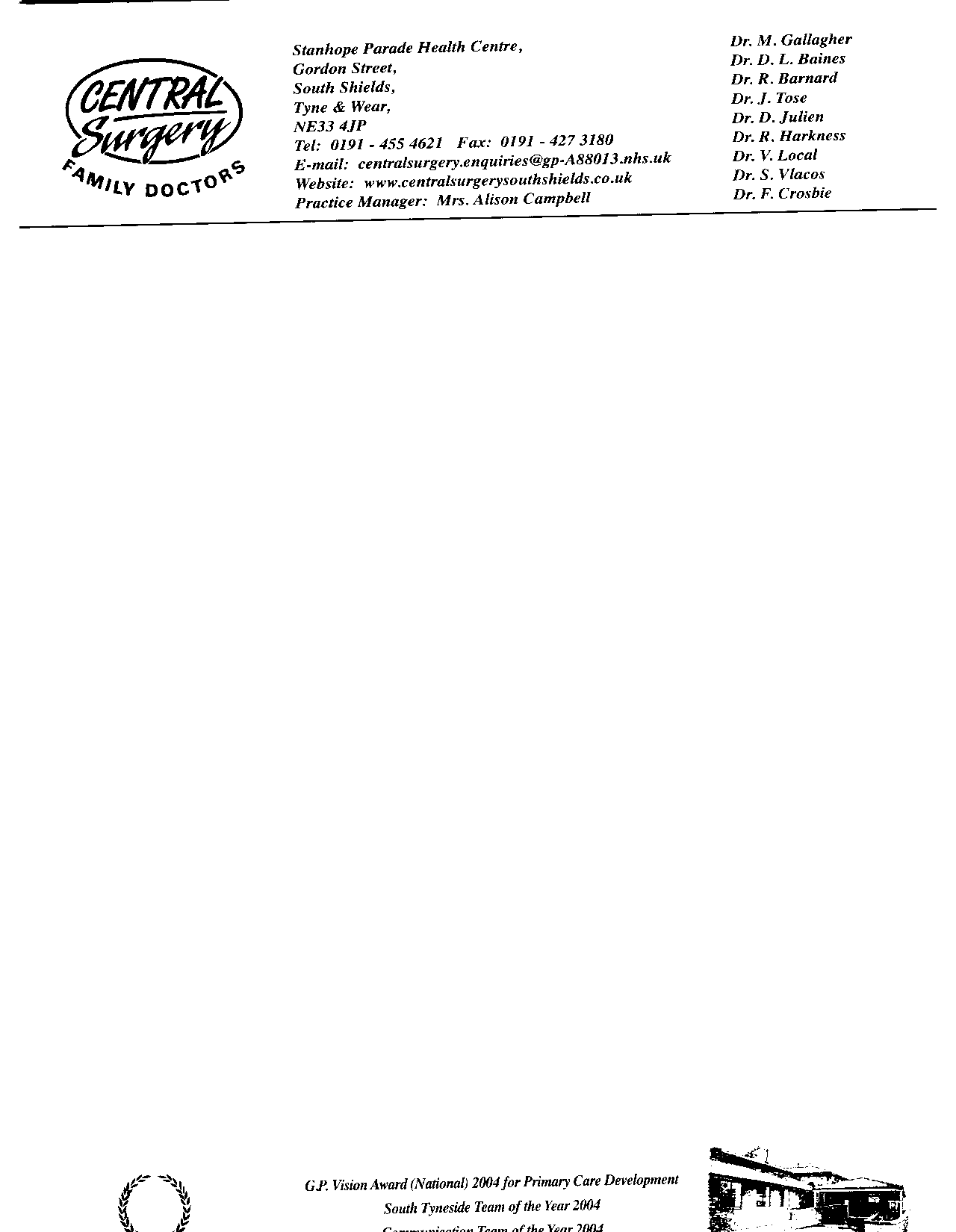 Friends and Family Test  - Responses December 2015We received a total of 31 responsesQuestion asked was – How likely are you to recommend our GP practice to friends and family if they needed similar care or treatment?Responses:Extremely Likely		16Likely				12Neither likely or unlikely	1Unlikely		  	1 Extremely unlikely		1 Below are some of the comments out of these 31 formsPositiveAt the present time, appointments, prescriptions etc. all seem to be running perfectly- no complaintsNo I find the practice very efficient, as alwaysThank you to Viv Heywood always ready to listen and friendly,  great nurseNegativeWaiting time, everytime myself or a family member have an appointment to see a GP we have never been in on time. We always waited 30 minutes or moreThe waiting times are deplorable! Appointment was 30 mins agoAll responses are available upon request.